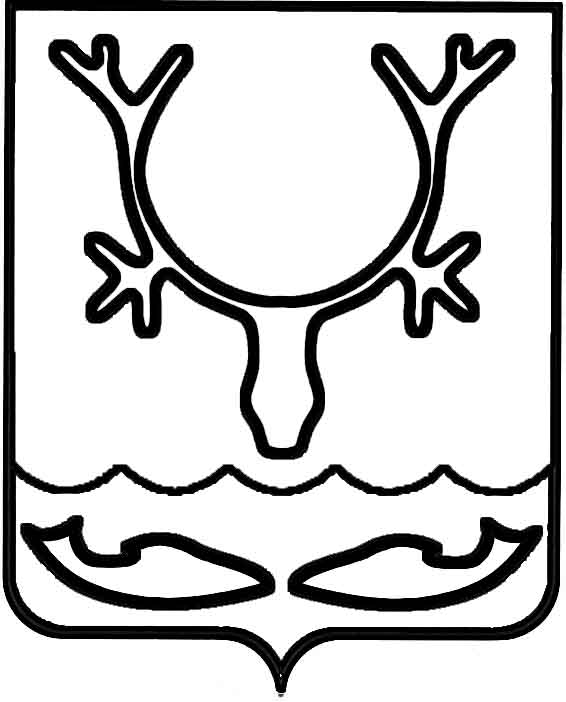 Администрация муниципального образования
"Городской округ "Город Нарьян-Мар"ПОСТАНОВЛЕНИЕВ соответствии с Положением "Об оплате труда работников муниципальных предприятий МО "Городской округ "Город Нарьян-Мар", утвержденным постановлением Администрации МО "Городской округ "Город Нарьян-Мар" 
от 18.04.2007 № 548, в целях обеспечения социальных гарантий работников предприятия Администрация муниципального образования "Городской округ "Город Нарьян-Мар"П О С Т А Н О В Л Я Е Т:1.	Установить с 1 января 2021 года для муниципального унитарного предприятия "Нарьян-Марское автотранспортное предприятие" базовую тарифную ставку (оклад) рабочего первого разряда в размере 8 748 рублей 00 копеек.2.	Считать утратившим силу постановление Администрации муниципального образования "Городской округ "Город Нарьян-Мар" от 29.11.2019 № 1161 
"Об установлении с 1 января 2020 года тарифной ставки рабочего первого разряда 
для муниципального унитарного предприятия "Нарьян-Марское автотранспортное предприятие".3.	Настоящее постановление вступает в силу с 1 января 2021 года и подлежит официальному опубликованию.16.06.2020№426Об установлении с 1 января 2021 года тарифной ставки рабочего первого разряда для муниципального унитарного предприятия "Нарьян-Марское автотранспортное предприятие"Глава города Нарьян-Мара О.О. Белак